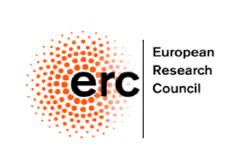 „Approaching 20% emission efficiency in the NIR-II region with radical chromophores”ARCHIMEDES - GAP-101097337TABELA ZGODNOŚCIOferowanego przedmiotu zamówienia z wymogami zamawiającegoCzęść 1: Kompaktowy system  do chromatografii Flash wyposażony w detektory UV-VIS i ELSD i kolektor frakcjiDane Wykonawcy:oświadczam, co następuje:UWAGA: 	Do wykazu należy dołączyć specyfikację techniczną oferowanego przedmiotu zamówienia, z uwzględnieniem wymagań zawartych w rozdz. V. SWZ.Tytuł postępowania:Dostawa dwóch zestawów kompaktowych systemów do chromatografii Flash wyposażonych w detektory UV-VIS i ELSD i kolektory frakcji.Znak sprawy: ZP-2401-14/23Zamawiający: Instytut Chemii Organicznej Polskiej Akademii NaukTryb udzielenia zamówienia:Tryb podstawowy bez negocjacji na podstawie art. 275 pkt. 1 ustawy z dnia 11 września 2019 r. Prawo zamówień publicznych (tj. Dz.U. z 2023 r. poz. 1605 ze zm.)Nazwa Wykonawcy:…………………………………………….……………………….…Adres Wykonawcy:…………………………………………………………….……….…Osoba upoważniona do reprezentacji: Osoba upoważniona do reprezentacji: Imię i nazwisko……………………………………………………….…………… …stanowisko / podstawa do reprezentacji……………………………………………………………………  …Lp.Minimalne parametry wymagane przez ZamawiającegoParametry oferowane przez Wykonawcę(Zamawiający wymaga wpisania oferowanych parametrów również w przypadku zaoferowania parametru takiego samego jak w kolumnie „Parametry wymagane”)I.Kompaktowy system do chromatografii Flash wyposażony w detektory UV-VIS i ELSD i kolektor frakcji.Producent: 	                                                                        Typ:	                                                                       Model: 	                                                                       1.Układ́ wyposażony w zestaw dwóch pomp do formowania gradientu, spełniający następujące parametry (nie gorsze niż minimalne parametry wymagane przez Zamawiającego):Układ́ wyposażony w zestaw dwóch pomp do formowania gradientu, spełniający następujące parametry (nie gorsze niż minimalne parametry wymagane przez Zamawiającego):a)Dokładność budowania gradientu równa lub lepsza od 2%.b)Zakres przepływów: nie mniejszy niż od 1 do 300 ml/min.c)Zakres ciśnień́: nie mniej niż̇ do 20 bar.d)System pozwalający na budowanie gradientu z dowolnych dwóch, spośród czterech eluentów oraz dodatkowo dozowanie trzeciego eluentu  jako modyfikatora fazy ruchomej, w stężeniu nie mniej niż 5%, w systemie izokratycznym.2.Obsługa i bezpieczeńswo (nie gorsze niż minimalne parametry wymagane przez Zamawiającego):Obsługa i bezpieczeńswo (nie gorsze niż minimalne parametry wymagane przez Zamawiającego):a)Wbudowany system kontroli poziomu eluentów, z czujnikami poziomu cieczy w butlach z eluentami, automatycznie wstrzymujący proces w przypadku zejścia poziomu eluentu poniżej poziomu minimalnego. b)Wbudowany system kontroli poziomu zlewek, z czujnikiem poziomu cieczy w butli zbierającej, automatycznie wstrzymujący proces w przypadku przekroczenia poziomu zlewek powyżej poziomu zadanego jako maksymalny. c)Wbudowane systemy bezpieczeństwa, między innymi: monitorowanie poziomu ciśnienia, czujnik poziomu oparów z określeniem przez użytkownika progu alarmu i z detektorem rejestrującym jakikolwiek przeciek.d)Automatyczne rozpoznawanie kolumn w systemie RFID.3.Zawór spełanijący następujące parametry (nie gorsze niż minimalne parametry wymagane przez Zamawiającego):Zawór spełanijący następujące parametry (nie gorsze niż minimalne parametry wymagane przez Zamawiającego):a)Automatycznie przełączający się w wymaganą pozycję zawór do nastrzyków.b)Automatycznie samoczyszczący się.4.Kolektor frakcji spełniający następujące parametry (nie gorsze niż minimalne parametry wymagane przez Zamawiającego):Kolektor frakcji spełniający następujące parametry (nie gorsze niż minimalne parametry wymagane przez Zamawiającego):a)Możliwość zautomatyzowanej współpracy kolektora frakcji ze statywami automatycznie rozpoznawanymi przez system.b)Dwa statywy minimum 70 pozycyjne na probówki 18x150 mm z RFID5.Detektor spełniający nastepujące parametry (nie gorsze niż minimalne parametry wymagane przez Zamawiającego):Detektor spełniający nastepujące parametry (nie gorsze niż minimalne parametry wymagane przez Zamawiającego):a)Wbudowany detektor UV-Vis z zakresem nie mniejszym niż 200 – 800 nm typu PDA, ze zmienną długością fali, detektor co najmniej 2-kanałowy, zapewniający jednocześnie rejestrację chromatogramów dla co najmniej dwóch dowolnie zdefiniowanych długości fali  pracujący w zakresie do minimum 4AU.b)Detektor ELSD z płynnym sterowaniem temperaturą komory reakcyjnej w zakresie nie węższym niż od 10⁰C do 60⁰C, i kanału transferowego od 30⁰C do 90⁰C, kontrolowany z poziomu oprogramowania chromatografu ze zbieraniem frakcji w funkcji rejestrowanego sygnałuc)Możliwość rozbudowy o detektor MS bez ingerencji w system.6.Kolumny spełnijące nastepujace parametry (nie gorsze niż minimalne parametry wymagane przez Zamawiającego):Kolumny spełnijące nastepujace parametry (nie gorsze niż minimalne parametry wymagane przez Zamawiającego):a)Możliwość pracy z kolumnami od 4 g do 750 g i adapterem dla kolumn do 3 kg.7.Funkcje systemu spełniające następujące parametry (nie gorsze niż minimalne parametry wymagane przez Zamawiającego):Funkcje systemu spełniające następujące parametry (nie gorsze niż minimalne parametry wymagane przez Zamawiającego):a)Możliwość wpisania wyniku rozdziału z dwóch płytek TLC, na tej podstawie system proponuje optymalnie dobrany gradient do podziału próbki.b)Możliwość naniesienia próbki ciekłej lub stałej.c)Zestaw do nanoszenia próbki stałej na prekolumnie.d)Możliwość niezależnego kondycjonowania kolumny i loadera bez konieczności jego demontażu.e)Możliwość automatycznego mycia i przedmuchu kolumny po rozdziale. Oprogramowanie umożliwiające wprowadzenie zmian we wszystkich zadanych parametrach w czasie rzeczywistym w każdym momencie procesu.f)Monitorowanie w czasie rzeczywistym zbieranych sygnałów z detektorów oraz warunków procesu.8.Ekran spełniający następujące parametry (nie gorsze niż minimalne parametry wymagane przez Zamawiającego):Ekran spełniający następujące parametry (nie gorsze niż minimalne parametry wymagane przez Zamawiającego):a)Wbudowany ekran dotykowy o przekątnej minimum 12”.9.Oprogramowanie spełniające następujące parametry (nie gorsze niż minimalne parametry wymagane przez Zamawiającego):Oprogramowanie spełniające następujące parametry (nie gorsze niż minimalne parametry wymagane przez Zamawiającego):a)Zbieranie frakcji przy: dowolnie zadanej długości jednej fali, dowolnie zadanych długościach dwóch fal, dowolnie zadanej długości jednej fali i przy przemiataniu całego, zakresu lub wybranego zakresu fal, dowolnie zadanych długościach dwóch fal i przy przemiataniu całego zakresu lub wybranego zakresu fal (przy przemiataniu całego zakresu lub wybranego zakresu fal).b)Podgląd widma UVVis w czasie rzeczywistym i po nastrzyku.c)Możliwość zbierania dowolnej objętości frakcji z całej szerokości piku lub jego fragmentu. Możliwość przesyłania całego zbieranego produktu do zlewek. Możliwość zbierania całego produktu przez kolektor frakcji z automatycznym przejściem do kolejnej probówki w momencie pojawienia się piku.d)Oprogramowanie pozwalające na zbieranie frakcji na podstawie szybkości narastania rejestrowanej krzywej sygnału z detektora lub przekroczenia zadanego progue)Możliwość wprowadzenia hasła dostępu, kont użytkowników o różnym dostępie.f)Tryby pracy: izokratyczny z możliwościami łączenia eluentów, gradient krokowy, gradient liniowy.g)Automatyczne zapisywanie na dysk w sieci wewnętrznej.h)Funkcja manualnego wymuszenia przejścia zbieranej frakcji do kolejnego zbiornika, do kolejnego kroku planu, do zakończenia procesu.i)Automatyczne skalowanie metod dla mniejszych lub większych rozmiarów kolumn.j)Możliwość wydruku i eksportu danych do środowiska Windows lub równoważnym.k)Możliwość zdalnego sterowania przez kilka urządzeń zewnętrznych typu laptop lub równoważne urządzenie jednocześnie.10.Oprzyrządowanie dedykowane pracy na chromatografie Flash spełniające następujące parametry (nie gorsze niż minimalne parametry wymagane przez Zamawiającego):Oprzyrządowanie dedykowane pracy na chromatografie Flash spełniające następujące parametry (nie gorsze niż minimalne parametry wymagane przez Zamawiającego):a)Zestaw do nastrzyku suchej próbki naniesionej na krzemionkę lub inny materiał (preloading) z kardridżem 25 g (nakręcana na kardridż 25 g aluminiowa głowica, adapter dla kardridża).b)Zestaw do nastrzyku suchej próbki naniesionej na krzemionkę lub inny materiał (preloading) z kardridżem 5 g (nakręcana na kardridż 5 g aluminiowa głowica, adapter dla kardridża).11.Wymiary systemu spełniające następujące parametry (nie gorsze niż minimalne parametry wymagane przez Zamawiającego):Wymiary systemu spełniające następujące parametry (nie gorsze niż minimalne parametry wymagane przez Zamawiającego):a)Nie większe niż: wysokość 70 cm, szerokość 40 cm, głębokość 45 cm. b)System musi mieć możliwość ustawienia pod wyciągiem.12.Termin warunki dostawy oraz wymagane szkolenie: Termin warunki dostawy oraz wymagane szkolenie: a)Do 91 dni od daty zawarcia umowyb)Wykonawca przeprowadzi  minimum 8 godzinne szkolenie w zakresie eksploatacji i konserwacji dostarczonych urządzeń dla trzech osób wskazanych przez Zamawiającego, w siedzibie Zamawiającegoc)Dostawa do wskazanego pomieszczenia w siedzibie Zamawiającego, na koszt i ryzyko Wykonawcy, jego montaż i uruchomienie.13.Gwarancja: Gwarancja: a)Minimum 12 miesięcy od daty podpisania bezusterkowego protokołu odbioru. 14.Serwis: a)Bezpłatny przegląd po pierwszym roku użytkowania.b)Czas reakcji serwisu w okresie gwarancyjnym maksymalnie 72 godzin od momentu zgłoszenia.c)Czas naprawy od momentu zgłoszenia 14 dni roboczych.……………………..…………….………………………………..……….…………………………Miejscowość DataPodpis upoważnionego przedstawiciela Wykonawcy